                                                                                                                 Проєкт                             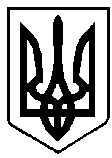                                                   УКРАЇНА                         Турук Р.В. ВАРАСЬКА МІСЬКА РАДАРІВНЕНСЬКОЇ ОБЛАСТІВосьме скликання(Шоста сесія)Р І Ш Е Н Н Я24 лютого 2021 року                                  			                №118З метою надання допомоги мешканцям Вараської міської територіальної громади, які опинились у скрутних життєвих обставинах, відповідно до статей 2,3,27  Закону України «Про соціальні послуги», статті 19 Закону України «Про державні соціальні стандарти та державні соціальні гарантії», керуючись статтею 25, пунктом 22 частини 1 статті 26, Закону України «Про місцеве самоврядування в Україні» за погодженням із постійними депутатськими  комісіями Вараської міської ради,  Вараська міська радаВ И Р І Ш И Л А:   Затвердити Порядок надання адресної матеріальної допомоги мешканцям  Вараської міської територіальної громади, які опинились у скрутних життєвих обставинах (додається). Визнати  таким, що втратили  чинність:Рішення Вараської міської ради від 13.10.2017 № 869 «Про затвердження Порядку надання адресної матеріальної допомоги мешканцям міста Вараш, які опинились у скрутних життєвих обставинах»;Рішення  Вараської  міської  ради  від  16.11.2018 № 1286 «Про внесення змін до рішення Вараської міської ради від 13.10.2017 № 869 «Про затвердження Порядку надання адресної матеріальної допомоги мешканцям міста Вараш, які опинились у скрутних життєвих обставинах»;Рішення  Вараської  міської  ради  від  20.12.2019 № 1647 «Про внесення змін до рішення Вараської міської ради від 13.10.2017 № 869 «Про затвердження Порядку надання адресної матеріальної допомоги мешканцям міста Вараш, які опинились у скрутних життєвих обставинах».3.    Дане рішення набуває чинності з 01.01.2021.4.   Контроль за виконанням цього рішення покласти на заступника міського голови з питань діяльності виконавчих органів ради до розподілу функціональних обов’язків, постійну комісію з питань соціального захисту та охорони здоров’я (соціальну) та комісію з питань бюджету, фінансів, економічного розвитку та інвестиційної політики (бюджетну).Міський голова     				Олександр МЕНЗУЛ           									 Додаток            до рішення міської ради		         						24 лютого 2021№118ПОРЯДОКнадання адресної матеріальної допомоги мешканцям Вараської міської територіальної громади, які опинились у скрутних життєвих обставинахЗагальні положення1.1. Цей Порядок визначає умови та порядок надання адресної матеріальної допомоги мешканцям Вараської міської територіальної громади, які опинились у скрутних життєвих обставинах (далі - матеріальна допомога).        Згідно із даним Порядком  скрутні    життєві    обставини   визначаються як   обставини,   спричинені станом  здоров'я, внаслідок чого особа потребує дороговартісного лікування, а саме: хворі на важкі орфанні захворювання;хворі, яким проведено лікування кардіологічних захворювань інтервенційними та хірургічними методами;хворі на онкологічні захворювання, яким проведено оперативні втручання;хворі на онкологічні захворювання, яким проведено хіміотерапію лікарськими засобами, що не включені до переліку лікарських засобів вітчизняного та іноземного виробництва, які можуть закуповувати заклади і установи охорони здоров'я, що повністю або частково фінансуються з державного та місцевих бюджетів, що затверджений постановою Кабінету Міністрів України від 05.09.1996р.  № 1071 «Про порядок закупівлі лікарських засобів закладами та установами охорони здоров'я, що фінансуються з бюджету»;хворі на онкологічні захворювання, що пройшли курс променевої терапії;хворі на онкологічні захворювання, що пройшли курс лікування радіоактивним йодом;особи із захворюванням «Міастенія»; особи із важкими захворюваннями опорно-рухового апарату, яким проведено оперативні втручання; особи, яким проведено протезування суглобів;особи із захворюванням «Хвороба Крона»;особи, що перенесли оперативні втручання на магістральних судинах та судинах головного мозку;особи із захворюванням «Розсіяний склероз»;хворі, які слухопротезовані, за умови, що вартість такого слухопротезування дорівнює або перевищує десять тисяч гривень;особи із захворюванням «Хвороба Паркінсона».  1.2. Матеріальна допомога мешканцям Вараської міської територіальної громади  надається територіальним центром соціального обслуговування (надання соціальних послуг) міста Вараш  за рахунок коштів, передбачених у бюджеті Вараської міської територіальної громади  на реалізацію відповідної міської цільової програми. Порядок надання матеріальної допомогиМатеріальна допомога надається громадянам, які зареєстровані та проживають на території  Вараської  міської територіальної громади та дітям, які є студентами навчальних закладів України та тимчасово зареєстровані в гуртожитках навчальних закладів, де вони навчаються на підставі їх  особистої заяви (або особи, уповноваженої представляти їх інтереси) та необхідних документів, перелік яких визначається цим Порядком.Матеріальна допомога громадянину надається  не більше одного разу на бюджетний рік  в розмірі 5000 (п’ять тисяч) гривень.2.3. Виплата допомоги здійснюється шляхом перерахування коштів на особисті банківські рахунки отримувачів,  дітям до 18 років  на банківські рахунки особи, уповноваженої представляти їх інтереси.Документи, що необхідні для призначення  матеріальної допомоги3.1. Підставою для призначення матеріальної допомоги є такі документи:1) заява;   	Форма заяви затверджується територіальним центром соціального обслуговування (надання соціальних послуг) міста Вараш.2) довідка про реєстрацію за місцем проживання; 3) рішення   лікарсько  -  консультаційної     комісії      комунального некомерційного підприємства Вараської міської ради «Вараська багатопрофільна лікарня»  про те, що особа потребує дороговартісного лікування та віднесена до однієї з категорій, визначених пунктом 1.1 розділу 1 цього Порядку;4) копія паспорта заявника, звірена із оригіналом;5) копія ідентифікаційного коду заявника, звірена з оригіналом;  3.2. Документи про надання матеріальної допомоги подаються до територіального центру соціального обслуговування (надання соціальних послуг) міста Вараш.Процедура надання матеріальної допомоги Виплата матеріальної допомоги проводиться на підставі  підтверджуючих документів заявника, що необхідні для призначення матеріальної допомоги за наказом директора територіального центру соціального обслуговування (надання соціальних послуг) міста Вараш.Матеріальна допомога не надається, якщо від дати лікування особи, що звернулась за наданням  матеріальної допомоги,  пройшло більше  дванадцяти  місяців. 4.3. Облік громадян, які отримали  матеріальну допомогу згідно із цим Порядком та контроль за дотриманням вимог цього Порядку веде територіальний центр соціального обслуговування (надання соціальних послуг) міста Вараш. Секретар міської ради    				   Геннадій ДЕРЕВ’ЯНЧУК